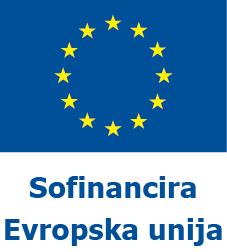 Obvestilo o dodatnih pojasnilih v zvezi s pripravo vloge Ministrstvo za notranje zadeve je dne 22. 9. 2023 v Uradnem listu RS, št. 99/2023 objavilo Javni razpis za »Nadaljevanje zaščite žrtev trgovine z ljudmi ter programa njihove reintegracije v Republiki Sloveniji za obdobje 2023-2026«, št. 430-413/2023, ki se financira iz Sklada za notranjo varnost in sredstev proračuna Republike Slovenije. Obveščamo vas, da je skladno s točko 14. Navodil prijaviteljem za izdelavo vloge razpisne dokumentacije predmetnega javnega razpisa, za predmetni javni razpis na internetnem naslovu: https://www.gov.si/drzavni-organi/miistrstva/ministrstvo-za-notranje-zadeve/javne-objave, naročnik objavil dokument »Dodatna pojasnila v zvezi s pripravo vloge, z dne 4. 10. 2023.« 